FICHE ENFANT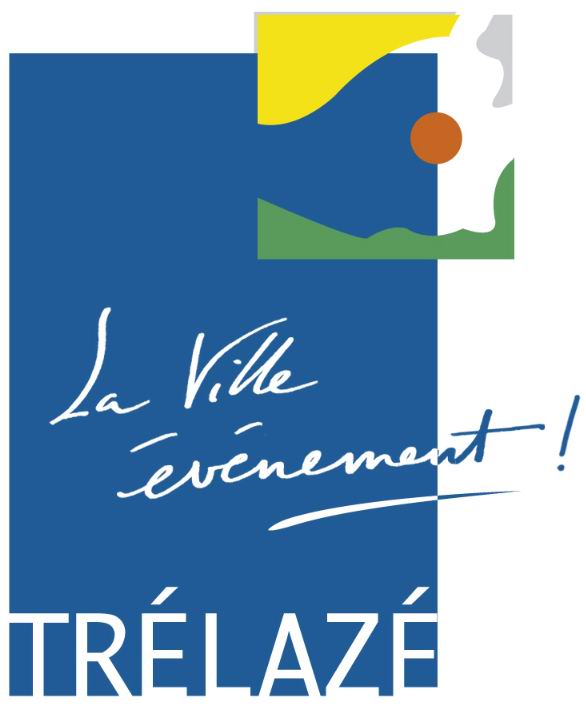 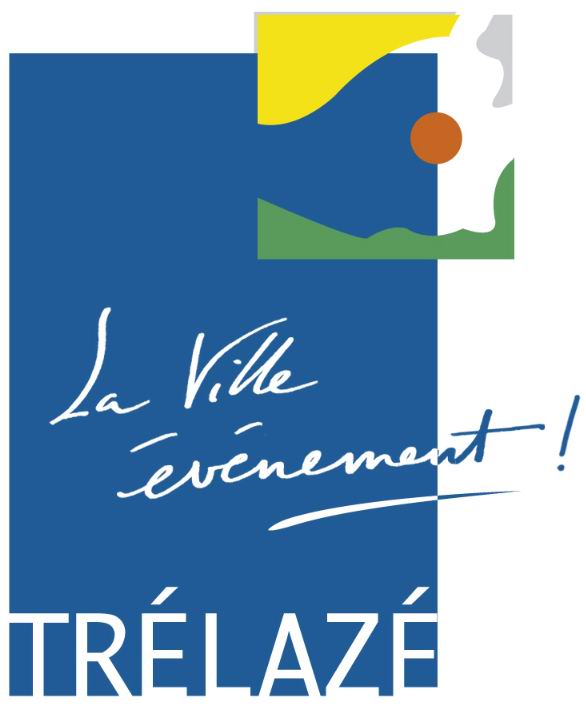 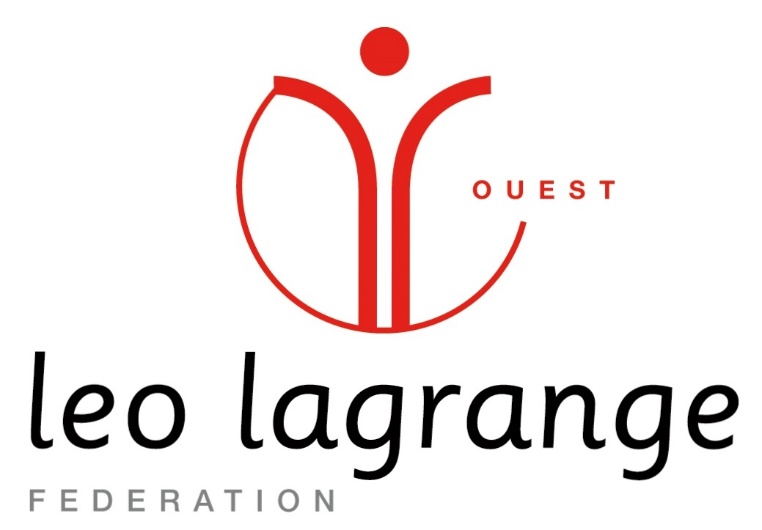 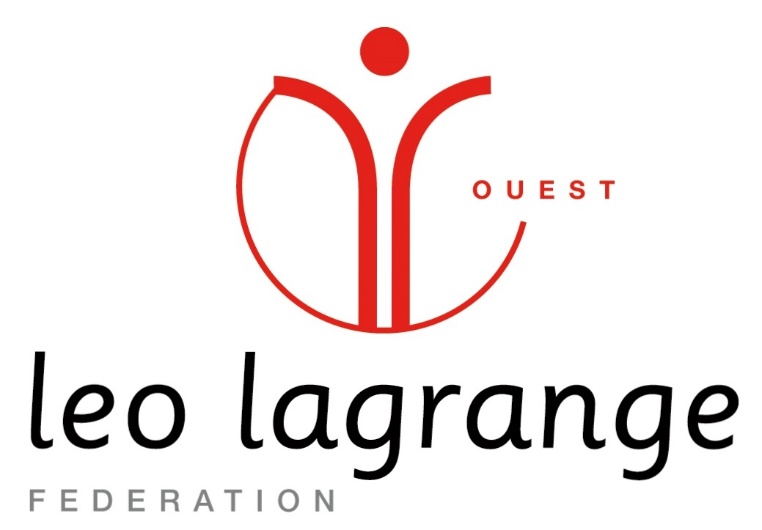 